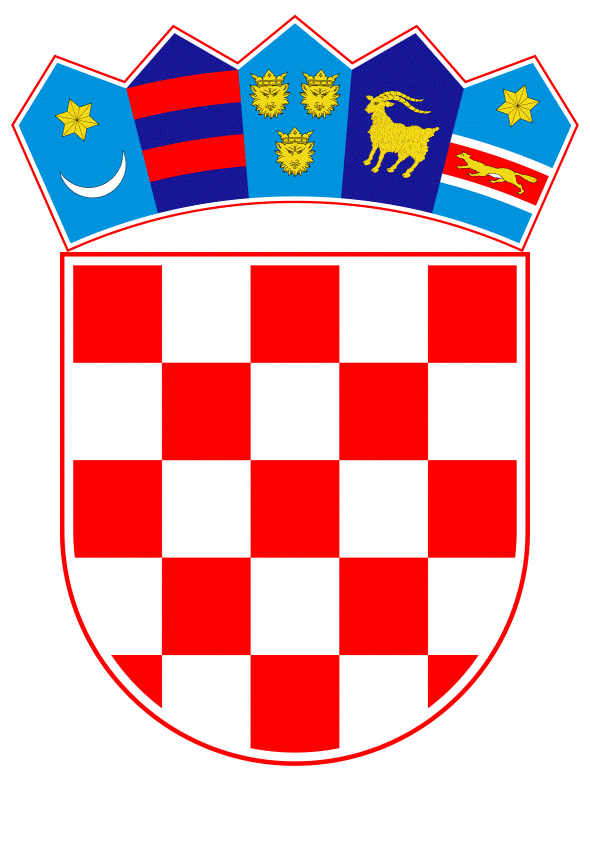 		VLADA REPUBLIKE HRVATSKE	Zagreb, 24. kolovoza 2022.__________________________________________________________________________Predlagatelj:		Ministarstvo unutarnjih poslova__________________________________________________________________________Predmet: 	Nacrt prijedloga zakona o izmjenama Zakona o prebivalištu, s Nacrtom konačnog prijedloga zakona_____________________________________________________________________________________________________________________________________________________Banski dvori | Trg Sv. Marka 2 | 10000 Zagreb | tel. 01 4569 222 | vlada.gov.hrMINISTARSTVO UNUTARNJIH POSLOVAPRIJEDLOG ZAKONA O IZMJENAMA ZAKONA O PREBIVALIŠTU, S KONAČNIM PRIJEDLOGOM ZAKONAZagreb, kolovoz 2022.USTAVNA OSNOVA ZA DONOŠENJE ZAKONAUstavna osnova za donošenje ovoga Zakona sadržana je u članku 2. stavku 4. podstavku 1. Ustava Republike Hrvatske (Narodne novine, br. 85/2010 – pročišćeni tekst i 5/2014 – Odluka Ustavnog suda Republike Hrvatske).OCJENA STANJA I OSNOVNA PITANJA KOJA SE TREBAJU UREDITI ZAKONOM TE POSLJEDICE KOJE ĆE DONOŠENJEM ZAKONA PROISTEĆIRepublika Hrvatska je potpisivanjem Ugovora o pristupanju Republike Hrvatske Europskoj uniji postala stranka Ugovora o Europskoj uniji, kao i Ugovora o funkcioniranju Europske unije i Ugovora o osnivanju Europske zajednice za atomsku energiju. Upotreba eura kao jedinstvene valute u Ekonomskoj i monetarnoj uniji regulirana je trima uredbama Vijeća EU-a. To su Uredba Vijeća (EZ) br. 1103/97 od 17. lipnja 1997. o određenim odredbama koje se odnose na uvođenje eura, Uredba Vijeća (EZ) br. 974/98 od 3. svibnja 1998. o uvođenju eura i Uredba Vijeća (EZ) br. 2866/98 od 31. prosinca 1998. o stopama konverzije između eura i valuta država članica koje usvajaju euro. Vlada Republike Hrvatske je na sjednici održanoj u prosincu 2020. godine donijela Nacionalni plan zamjene hrvatske kune eurom („Narodne novine“, br. 146/20), a s ciljem provedbe navedenog Nacionalnog plana,  Vlada je u rujnu 2021. godine donijela Zaključak o provedbi zakonodavnih aktivnosti povezanih s uvođenjem eura kao službene valute u Republici Hrvatskoj. Ovim Zaključkom utvrđen je popis zakona i podzakonskih propisa koje je potrebno izmijeniti radi pune prilagodbe hrvatskog zakonodavstva uvođenju eura kao službene valute.Osim donošenja zakona kojim će se urediti najvažnija pitanja vezana uz uvođenje eura kao službene valute u Republici Hrvatskoj, za potrebe pune prilagodbe hrvatskog zakonodavstva uvođenju eura, potrebno  je izmijeniti niz zakona i podzakonskih propisa koji sadržavaju odredbe povezane s kunom. Važeći Zakon o prebivalištu („Narodne novine“, br. 144/12 i 158/13) sadrži prekršajne odredbe kojima je propisano sankcioniranje pravnih i  fizičkih osoba za ponašanja suprotna odredbama toga Zakona. Kao prekršajne sankcije propisane su novčane kazne, iznos kojih je izražen u kunama.Radi potrebe prilagodbe pravnog okvira Republike Hrvatske uvođenju eura kao nacionalne valute te nesmetanom i učinkovitom postupanju svih tijela uključenih u procesuiranje prekršaja utvrđenih Zakonom o prebivalištu, potrebno je u ovom Zakonu zamijeniti iznose novčanih kazni izraženih u kunama tako da budu izraženi u eurima.III.	 OCJENA POTREBNIH SREDSTAVA ZA PROVEDBU ZAKONAZa provedbu ovoga Zakona nije potrebno osigurati dodatna sredstva u Državnom proračunu Republike Hrvatske.    IV. RAZLOZI ZA DONOŠENJE ZAKONA PO HITNOM POSTUPKUDonošenje ovog Zakona predlaže se po hitnom postupku sukladno članku 204. stavku 1. i članku 206. stavku 1. Poslovnika Hrvatskoga sabora („Narodne novine“, br. 81/13., 113/16., 69/17., 29/18., 53/20., 119/20. - Odluka Ustavnog suda Republike Hrvatske i 123/20.), prema kojima se po hitnom postupku donose zakoni kada to zahtijevaju osobito opravdani razlozi, odnosno koji se usklađuju s dokumentima Europske unije ako to zatraži predlagatelj.S obzirom da je Vlada Republike Hrvatske na sjednici održanoj u prosincu 2020. godine donijela Nacionalni plan zamjene hrvatske kune eurom („Narodne novine“, br. 146/20), potrebno je u zakonima koji sadrže prekršajne odredbe na temelju kojih se prekršitelji sankcioniraju novčanom kaznom čiji je iznos izražen u euru, zamijeniti te iznose onima izraženim u euru, s ciljem učinkovite i pravodobne prilagodbe pravnog okvira Republike Hrvatske uvođenju eura kao nacionalne valute.KONAČNI PRIJEDLOG  ZAKONA O IZMJENAMA ZAKONA O  PREBIVALIŠTUČlanak 1.	U Zakonu o prebivalištu („Narodne novine“, br. 144/12 i 158/13) u članku 16. riječi: „od 500,00 do 5.000,00 kuna“ zamjenjuju se riječima: „od 60,00 do 660,00 eura“.Članak 2.	U članku 17. stavku 1.  riječi: „od 5.000,00 do 15.000,00  kuna“ zamjenjuju se riječima: „od 660,00 do 1.990,00 eura“.	U stavku 2. riječi: „od 1.000,00 do 5.000,00 kuna“ zamjenjuju se riječima: „od  130,00        do 660,00 eura“.Članak 3.	Ovaj Zakon objavit će se u „Narodnim novinama“, a stupa na snagu na dan uvođenja eura kao službene valute u Republici Hrvatskoj.OBRAZLOŽENJE POJEDINAČNIH ODREDABAČlanak 1. – 2. Iznosi novčanih kazni utvrđeni člancima 16. i 17. Zakona o prebivalištu  („Narodne novine“, br. 144/12 i 158/13)  izraženi u kunama, zamjenjuju se iznosima izraženim u euru.Članak 5.Propisuje se stupanje na snagu ovog Zakona.ODREDBE VAŽEĆEG ZAKONA KOJE SE MIJENJAJUV. PREKRŠAJNE ODREDBEČlanak 16.Novčanom kaznom od 500,00 do 5.000,00 kuna kaznit će se za prekršaj fizička osoba:1. koja u propisanom roku ne prijavi prebivalište ili boravište ili radi iseljenja iz Republike Hrvatske ne odjavi prebivalište ili ne produži prijavu boravišta (članak 3. stavci 1. i 3. i članak 4. stavci 1. i 3.),2. koja napušta prebivalište u trajanju duljem od godinu dana, radi privremenog odlaska izvan Republike Hrvatske, a o tome ne obavijesti nadležno tijelo na čijem području ima prijavljeno prebivalište, neposredno ili putem nadležne diplomatske misije – konzularnog ureda Republike Hrvatske u inozemstvu ili nadležno tijelo ne obavijesti o svojem povratku u Republiku Hrvatsku (članak 3., stavci 5., 6. i 7.),3. koja prilikom prijave i odjave prebivališta i boravišta da netočne ili neistinite podatke (članak 9. stavak 4.),4. koja prilikom prijave prebivališta i boravišta da lažnu izjavu da se u mjestu i na adresi prebivališta ili boravišta nastanila (članak 10. stavak 1.).5. koja daje stan na korištenje drugoj osobi na razdoblje duže od tri mjeseca, a ne dostavi nadležnom tijelu u roku od 15 dana od dana kad je stan dala na korištenje podatke o osobi kojoj je stan dala na korištenje te mjestu i adresi na kojoj se stan nalazi (članak 10. stavak 4.).Članak 17.Novčanom kaznom od 5.000,00 do 15.000,00 kuna kaznit će se za prekršaj pravna osoba, obrtnik ili fizička osoba koja pruža usluge smještaja, a nadležnom tijelu ne prijavi boravište osoba kojima pruža usluge smještaja duže od tri mjeseca (članak 11.).Za prekršaj iz stavka 1. ovog članka kaznit će se novčanom kaznom u iznosu od 1.000,00 do 5.000,00 kuna i odgovorna osoba u pravnoj osobi.